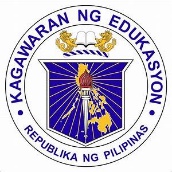 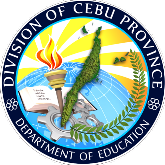 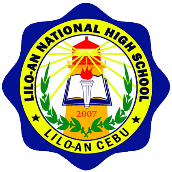 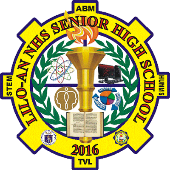 COT-RPMSRATING SHEETOBSERVATION    1      	2 	3	4
DIRECTIONS FOR THE OBSERVER:Rate each indicator on the checklist according to how well the teacher performed during the classroom observation. Mark the appropriate column with a () mark.Each indicator is assessed on an individual basis, regardless of its relationship to other indicators.Attach your Observation Notes Form to the completed rating sheet.THE TEACHER:45678NOApplies knowledge of content within and across curriculum teaching areasApplies a range of teaching strategies to develop critical and creative thinking, as well as other higher-order thinking skillsManages classroom structure to engage learners, individually or in groups, in meaningful exploration, discovery and hands-on activities within a range of physical learning environmentsManages learner behavior constructively by applying positive and non-violent discipline to ensure learning-focused environmentsPlans, manages and implements developmentally sequenced teaching and learning processes to meet curriculum requirements and varied teaching contextsOTHER COMMENTS:Note: For schools with only one observer (i.e. Principal), this form will serve as the final rating sheet.OTHER COMMENTS:Note: For schools with only one observer (i.e. Principal), this form will serve as the final rating sheet.OTHER COMMENTS:Note: For schools with only one observer (i.e. Principal), this form will serve as the final rating sheet.OTHER COMMENTS:Note: For schools with only one observer (i.e. Principal), this form will serve as the final rating sheet.OTHER COMMENTS:Note: For schools with only one observer (i.e. Principal), this form will serve as the final rating sheet.OTHER COMMENTS:Note: For schools with only one observer (i.e. Principal), this form will serve as the final rating sheet.OTHER COMMENTS:Note: For schools with only one observer (i.e. Principal), this form will serve as the final rating sheet.CARMELITO M. LAURON, SR.RUTH M. REGNERSignature over Printed Name of the ObserverSignature over Printed Name of the Teacher